Zadania dla klasy VIb(8.06-10.06.2020)Oto nowe karty pracy, na ten tydzień. Jeśli ktoś nie zrobił poprzednich, to bardzo proszę o uzupełnienie 
i odesłanie mi zrobionych zadań. Będę czekać na nie. Część już dostałam i bardzo się z tego powodu cieszę.	Chciałabym, aby te zadania zostały przez Was robione w miarę systematycznie. Mam nadzieję, że otrzymam je do 10.06.2020 r.Dopasuj siatkę do właściwej bryły: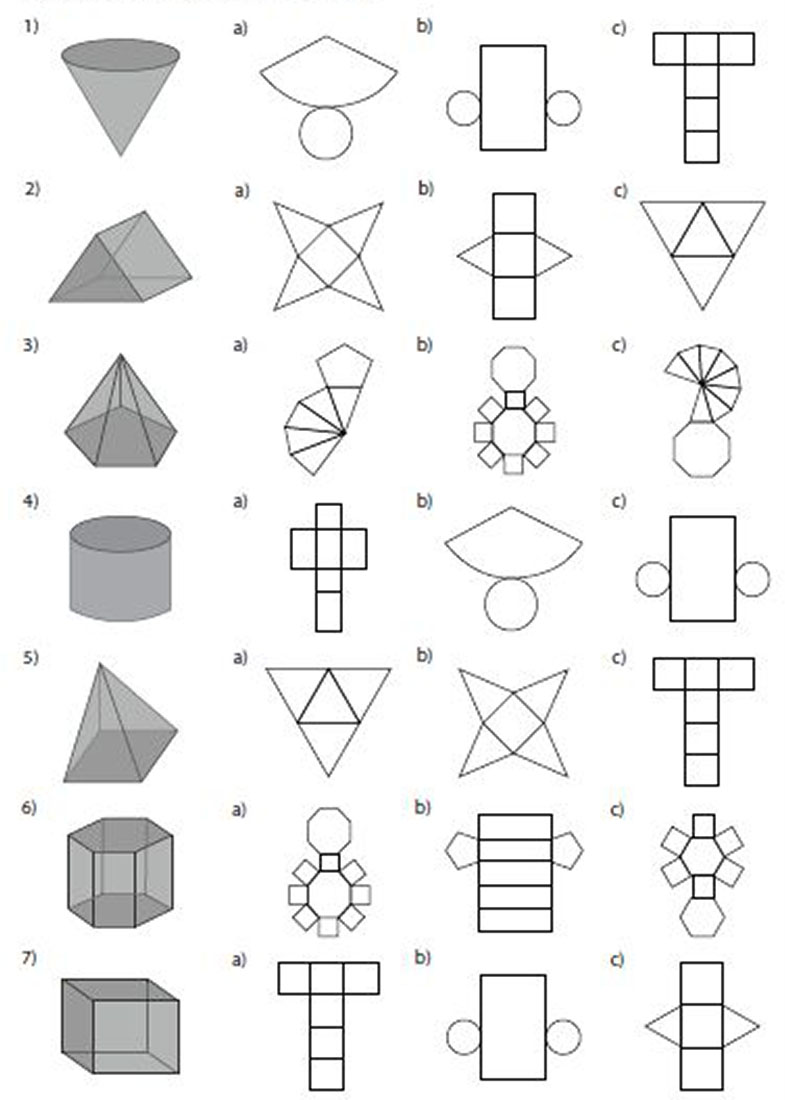 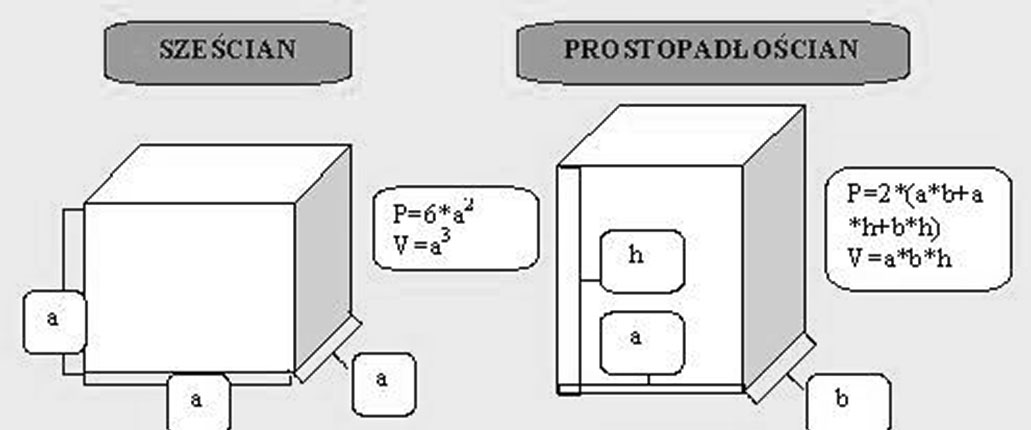 Oznaczenia we wzorach:P - pole, V - objętość, Pb - pole boczne, Pp - pole podstawy, h- wysokośćOblicz objętość brył.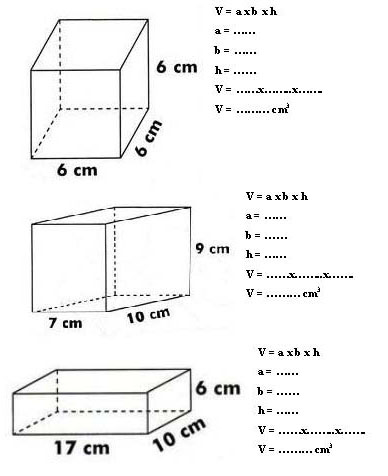 Znajdź przedmioty.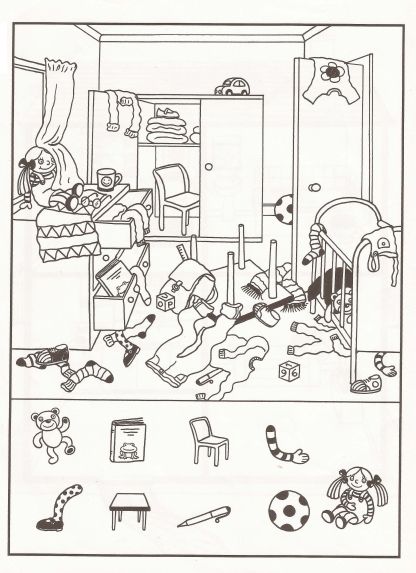 Znajdź drogę na dach.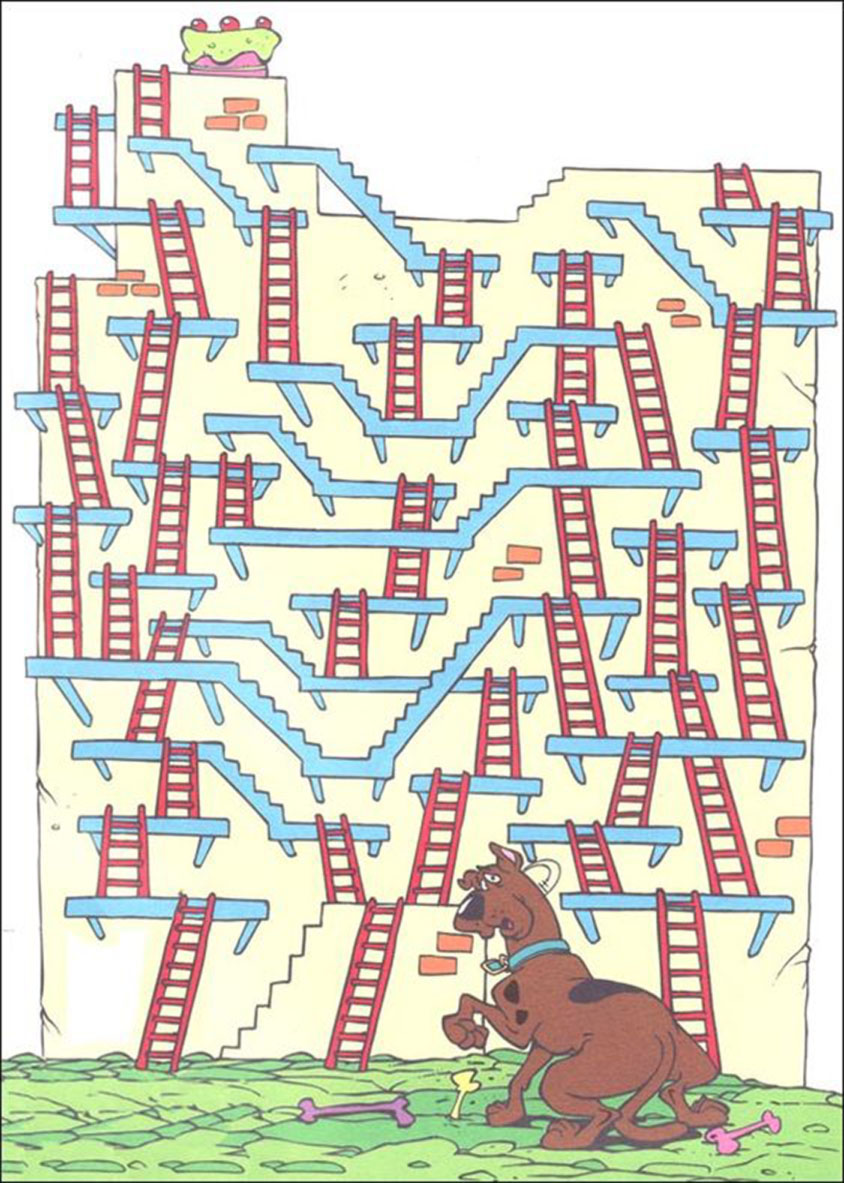 